VEKEPLAN FOR  4.TRINN 	Veke 25MÅNDAGTYSDAGONSDAGTORSDAGFREDAG1Symjing/MatteMatteMatteMatteNorsk2Symjing/NorskNorskNaturfagKRLE/SOEngelsk10.15-10.30(mat)10.30-11.00(leksehjelp)10.15-10.30(mat)10.30-11.00(leksehjelp)10.15-10.30(mat)10.30-11.00(leksehjelp)10.15-10.30(mat)10.30-11.00(leksehjelp)10.15-10.30(mat)10.30-11.00(leksehjelp)10.15-10.30(mat)10.30-11.00(leksehjelp)3Engelsk/NorskKHVSamfunnSamfunnKRLE/SO4MusikkGymNorskSkulen sluttar kl.13.4512.4513.4513.4512.45Informasjon:SvømmingOBS! Svømming utgår.Innlevering av bøkerAlle bøker skal leverast inn. Sjå om du har nokon som ligg heime.ChromebookChromebook og ladarar blir samla inn tysdag 19. juni. Siste skuledagFredag er siste skuledag. Hugs vanleg matpakke. Det er i tillegg lov å ha med  snop og brus. Vi slutter til vanleg tid kl. 12:30.Ønskjer alle lykke til vidare i 5. klasse. God sommarferie!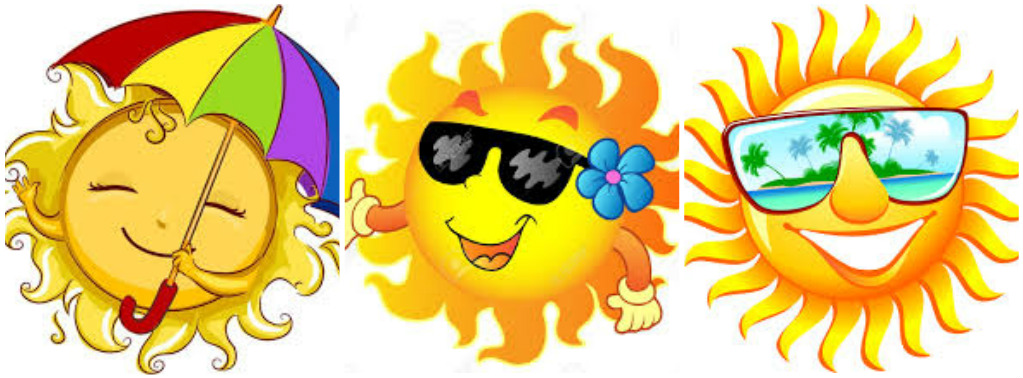 Jorun S. ØglændLæringsmålLæringsmålNorsk:Skriving og lesing: Tema: «Les dansk og svensk»Matematikk:«Kap. 12 - Statistikk » Engelsk:Lekse til:Lekse til:Lekse til:Lekse til:TysdagOnsdagTorsdagFredagMatte:Grunnbok: Kap. 12 – Statistikk - Lekse s. 122  – oppgåve 12 a, b og c. Skriv i grøn bok. Norsk:Språkbok: Kap. 48 – «Les dansk og svensk!» s. 153-154 + side 61 i arbeidsbok til SpråkbokMatte:LeksefriNorsk:LeksefriMatte:LeksefriNorsk: LeksefriEngelsk:Leksefri